	З метою запобігання або зменшення обсягів утворення відходів, ліквідації несанкціонованих сміттєзвалищ, відповідно до статті 20 Закону України «Про благоустрій населених пунктів», постанови Кабінету Міністрів України від 3 серпня 1998 року № 1217 «Про затвердження Порядку виявлення та обліку безхазяйних відходів», статті 12, 21 Закону України «Про відходи», згідно з рішенням Сумської міської ради від 26.12.2014р.            № 3853-МР «Про затвердження Правил благоустрою міста Суми», керуючись пунктом 20 частини четвертої статті 42 Закону України «Про місцеве самоврядування в Україні»:Внести зміни до розпорядження міського голови від 01.09.2016 р.                    № 269-Р «Про створення постійно діючої комісії з питань поводження з безхазяйними відходами на території міста Суми», виклавши додаток 1 до розпорядження  в новій редакції (додається).Розпорядження міського голови від 27.04.2017 № 135-Р «Про внесення змін до розпорядження міського голови від 01.09.2016 р. № 269-Р «Про створення постійно діючої комісії з питань поводження з безхазяйними відходами на території міста Суми» визнати таким, що втратило чинність.В.о. міського голови звиконавчої роботи                                                                       В.В. МотречкоВелитченко Е.В. 700-590Розіслати: згідно списку розсилки Додаток 1до розпорядження міського головивід  25.04.2019    №  149-РСклад постійно діючої комісії з питань поводження з безхазяйними відходами на території міста СумиДиректор департаменту інфраструктури міста 			    Е.В. ВелитченкоДиректор департаменту інфраструктуриміста Сумської міської ради 	Е.В. ВелитченкоВ.о. начальника відділу юридичного та кадровогозабезпечення департаменту інфраструктуриміста Сумської міської ради	Н.В. АндрущенкоНачальник правового управління Сумської міської ради 	О.В. ЧайченкоНачальник відділу протокольної роботита контролю Сумської міської ради 	Л.В. МошаЗаступник міського голови з питаньдіяльності виконавчих органів ради	О.І. ЖурбаЗаступник міського голови,керуючий справами виконавчого комітету	С.Я. ПакСписок розсилкиРозпорядження міського голови Про внесення змін до розпорядження міського голови від 27.04.2017 р. № 135-Р «Про створення постійно діючої комісії з питань поводження з безхазяйними відходами на території міста Суми» Директор департаменту інфраструктури міста 			    Е.В. Велитченко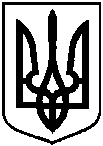 РОЗПОРЯДЖЕННЯРОЗПОРЯДЖЕННЯРОЗПОРЯДЖЕННЯРОЗПОРЯДЖЕННЯМІСЬКОГО ГОЛОВИМІСЬКОГО ГОЛОВИМІСЬКОГО ГОЛОВИМІСЬКОГО ГОЛОВИм. Сумим. Сумим. Сумим. Сумивід  25.04.2019   №  149-Рвід  25.04.2019   №  149-Рвід  25.04.2019   №  149-РПро внесення змін до розпорядження міського голови від 01.09.2016 р. № 269-Р «Про створення постійно діючої комісії з питань поводження з безхазяйними відходами на території міста Суми»(зі змінами)Про внесення змін до розпорядження міського голови від 01.09.2016 р. № 269-Р «Про створення постійно діючої комісії з питань поводження з безхазяйними відходами на території міста Суми»(зі змінами)Про внесення змін до розпорядження міського голови від 01.09.2016 р. № 269-Р «Про створення постійно діючої комісії з питань поводження з безхазяйними відходами на території міста Суми»(зі змінами)ЖурбаОлександр Іванович- заступник міського голови з питань діяльності виконавчих органів ради, голова комісії; ВелитченкоЕдуард Вікторович- директор департаменту інфраструктури міста Сумської міської ради, заступник голови комісії;ІванченкоЯна Юріївна- спеціаліст I категорії відділу санітарного очищення міста та поводження з ТПВ управління благоустрою департаменту інфраструктури міста Сумської міської ради, секретар комісії.Члени комісії:ГробоваВікторія Павлівна- депутат Сумської міської ради (за згодою);ГолопьоровРуслан Володимирович- начальник управління «Інспекція з благоустрою міста Суми» Сумської міської ради;ОлійникЛюдмила Володимирівна- завідувач сектору екології відділу екології, енергозбереження та розрахунків за енергоносії управління галузей виробничої сфери екології та енергозбереження департаменту фінансів, економіки та інвестицій Сумської міської ради;Єрьомін Олександр Іванович- головний спеціаліст відділу врегулювання земельних відносин та спорів департаменту забезпечення ресурсних платежів Сумської міської ради;ЛаврикВолодимир Володимирович - директор комунального підприємства «Зелене будівництво» Сумської міської ради. №з/пНазваорганізаціїПрізвище І.П. керівникаПоштова та електронна адреса1.Департамент інфраструктури містаВелитченко Е.В.м. Суми, вул. Горького, 21, поверх IIIdim@ smr.gov.ua1.Заступник міського голови з питань діяльності виконавчих органів радиЖурба О.І.м. Суми, майдан Незалежності, 2rada@smr.gov.ua2.Депутат Сумської міської радиГробова В.П.м. Суми, майдан Незалежності, 2rada@smr.gov.ua3.Управління «Інспекціяз благоустрою міста Суми»Голопьоров Р.В.м. Суми,   вул. Харківська, 41incp@smr.gov.ua4.Департамент фінансів, економіки та інвестицій Сумської міської радиЛипова С.А.м. Суми, вул. Горького, 21, поверх IVmfin@smr.gov.ua5.Департамент забезпечення ресурсних платежів Сумської міської радиКлименко Ю.М.м. Суми, вул. Садова, 33dresurs@smr.gov.ua6.КП «Зелене будівництво» СМРЛаврик В.В.м. Суми, вул. Ярослава Мудрого, 77zelenbyd-sumy@ukr.net